[公益訊息] 敬請協助刊登跑馬燈或字卡，謝謝！【刊登文字】【說    明】  內    容：2022常年服務暨第10屆「愛老人 端午動起來」關懷公益計畫    時    間：即日起至2022年6月30日  聯 絡 人：楊先生            電    話：(05)283-1003  傳    真：(05)283-3558   E-MAIL：SZ2288@elder.org.tw 2022常年服務暨第10屆『愛老人 端午動起來』刊登跑馬燈/字卡同意回覆單                   (勸募字號: 111愛老人衛部救字第1111360824號)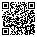 學校名稱地址聯絡電話傳真電話聯絡人職    稱電子信箱感謝狀抬頭刊登期間